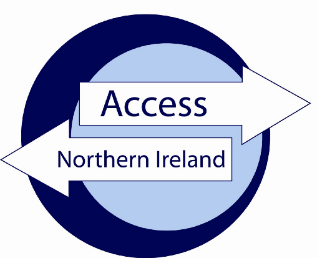 A consultation on proposals to update and reform the AccessNI List of Specified Offences_____________________________Response QuestionnaireResponding to our Consultation We would ask that you respond to the consultation using the online facility on the Citizen Space platform at: Consultation - List of Specified Offences - Citizen SpaceIf you are unable to respond using our online consultation facility, you can email your response using this Response Questionnaire to the following email address: ani@accessni.gov.uk.  You are asked to consider providing the information below*:Name: Email address: I am responding as:An individual 		    On behalf of an organisation  Name of organisation: *Details regarding how we will use your personal information are provided in Annex D.  Consultation QuestionsP1	Do you agree that the List of Specified Offences as published on the NIDirect website should be renamed ‘List of Non-filterable Offences’?		Yes                      No P2	Do you agree that s113A(6D) of the Police Act 1997 should be amended in its entirety to read “The offences referred to in paragraphs (a)(i) and (iv) and (c) of the definition of “relevant matter” in subsection (6), as it has effect in Northern Ireland, are the offences on the list of non-filterable offences as maintained and published by the Department of Justice”.  		Yes                      No P3	Do you agree that the wording of Article 1A(4) of the Rehabilitation of Offenders (Exceptions) Order (NI) 1979 should be amended to read “In paragraph 2(a) “listed offence” means an offence on the list of non-filterable offences as maintained and published by the Department of Justice in accordance with s113A(6D) of the Police Act 1997”.		Yes                      No P4(i)	Do you agree that a new committee should be established (The Non-filterable List Committee) to consider future amendments to the List of non-filterable offences?   		Yes                      No P4(ii)	Do you agree that a new Non-filterable List Committee should comprise Independent Reviewer of Criminal Record Certificates and representatives from Child Protection Branch (DoH), Protective Disclosure Unit (PSNI) and AccessNI?  		Yes                      No P5	Do you agree that a offences set out in Annex A of the consultation paper should be added to the List of Non-filterable offences?  		Yes                      No P6	Do you agree with the Department’s proposal to amalgamate multiple lines of entries on the List (that relate to the same article / section of and Act or Order) into a single entry on the list, using generic offence descriptors, thereby reducing the size and complexity of the List?  		Yes                      No P7	Do you agree with the Department’s proposal to include the current legislative provision at s113A(6D)(lll) and (mmm) as a list at the bottom of the new List of Non-filterable offences?  		Yes                      No Thank you for participating in this Consultation.  Please return this response by email to:-ani@accessni.gov.uk  Or by post to :-AccessNIPO Box 1085BelfastBT5 9BDComment:Comment:Comment:Comment:Comment:Comment:Comment:Comment: